Памятка уровни опасностиОценить степень опасности по цветовой шкале очень просто, так как ее цвета похожи на цвета светофора: зеленый — «Безопасность», желтый — «Потенциальная опасность», оранжевый — «Реальная опасность», красный — «Чрезвычайная опасность».Уровни террористической опасности, устанавливаемые на отдельных участках территории России или на конкретных объектах, обозначаются синим, жёлтым и красным цветами: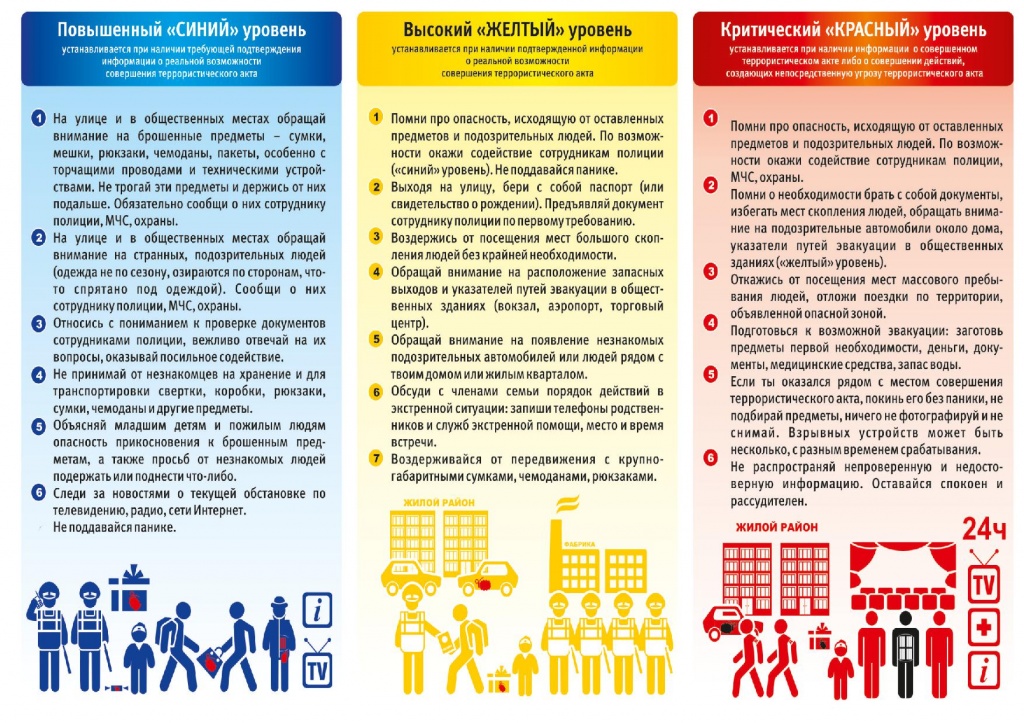 